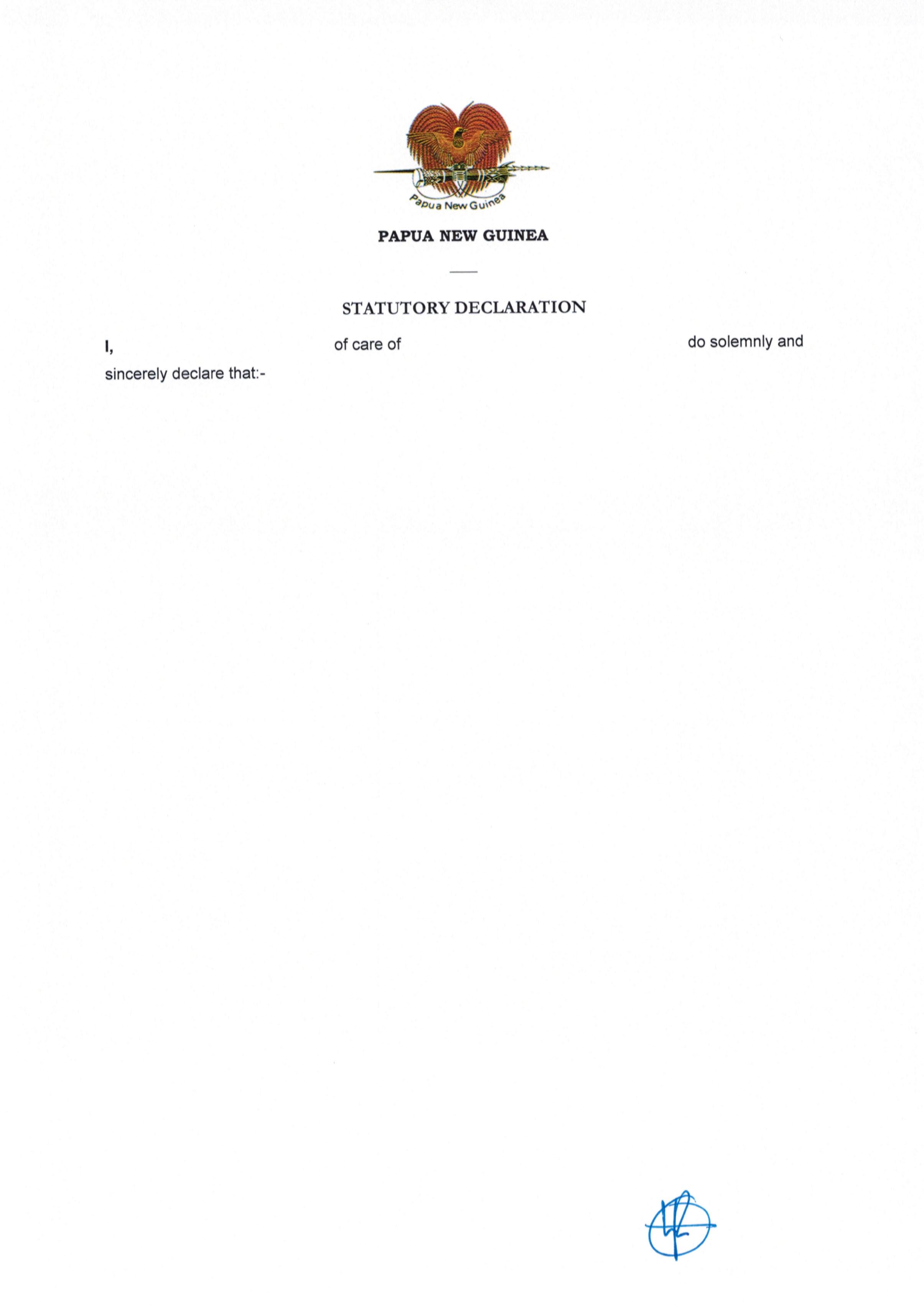 STATUTORY DECLARATIONI, (a) _________________ of C/- _______________________________________________________, do solemnly and sincerely declare that:- (b)AND I MAKE this solemn declaration by virtue of the provisions of the Oaths, Affirmations and Statutory Declarations Act 1962, conscientiously believing the statements contained therein to be true in every particular. Declared at ………………………	)		(c)………………………………………….								Before me:The………………………………..	)……………………………………	)		(d)………………………………………….……………………………20……	)		(e) Lawyer & Commissioner for OathsHere insert name, address and occupation of person making the declaration.Here insert the matter declared to. Where the matter is long it should be set out in numbered paragraphs.Signature of person making the declaration.Signature of person before whom the declaration is made.Here insert the title of person before whom the declaration is made.Any person who wilfully makes a false statement in a Statutory Declaration is guilty of an indictable offence and is liable to imprisonment, with or without hard labour, for four years. 